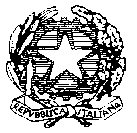 MINISTERO DELL’ISTRUZIONE, DELL’UNIVERSITÀ E DELLA RICERCAISTITUTO COMPRENSIVO POLLICA “G. PATRONI”Scuole dell’Infanzia, Scuole Primaria e Scuole Secondarie di Primo Gradodei Comuni di: Pollica – S. Mauro  – Montecorice Via Lombardi, 52 – 84068 Pollica (SA)           OSSERVAZIONE SISTEMATICA INIZIALE, intermedia E FINALEScuola dell’Infanzia di………………………………………………. sez……….Nome………………………………………………………………data……………Frequenza……………………………………………………………………………………………3 ANNIIl sé e l’altro                                                                                                         Iniziale     Interm.      Finale                               Il corpo e il movimentoI discorsi e le paroleImmagini, suoni, coloriLa conoscenza del mondoLegenda: -      competenza da migliorare,+/-  competenza mediamente raggiunta,+      competenza pienamente raggiuntaNOTE……………………………………………………………………………………………………………………………………………………………………………………………………………………………………………………………………………………………………………………………………………………………………………………………………………………………………………………………………………………………………………………………………………Tel. e Fax 0974/901466C.F. 93030180652C.F. 93030180652C.I.: SAIC8BQ007E-MAIL:SAIC8BQ007@ISTRUZIONE.ITE-MAIL:SAIC8BQ007@ISTRUZIONE.ITPEC: SAIC8BQ007@PEC.ISTRUZIONE.ITPEC: SAIC8BQ007@PEC.ISTRUZIONE.ITHa superato la fase di distacco dalla famigliaE’ autonomo nelle azioni quotidianeAccetta serenamente materiali e situazioni nuoveSi relaziona con l’adultoStabilisce relazioni positive con i compagniRispetta le più semplici regole di vita quotidianaRiconosce e denomina le varie parti del corpoRappresenta graficamente la figura umana in modo adeguato all’etàSi muove con disinvolturaEsegue semplici percorsi motoriAdotta corretti comportamenti igienici e alimentariPercepisce le principali qualità sensorialiSviluppa adeguato controllo dei movimenti fini della manoUtilizza il linguaggio per comunicare con adulti e coetaneiComprende ed esegue semplici consegneMemorizza semplici poesie e filastrocche e cantiAscolta brevi storiePronuncia correttamente i fonemiConosce, sperimenta e gioca con materiali diversiRiconosce e denomina i colori fondamentaliDà un significato alle proprie produzioni graficheMostra interesse per la musicaEsegue volentieri giochi d’imitazioneSegue brevi filmatiRiconosce dimensioni relative ad oggettiComprende le relazioni topologicheClassifica in base a criteri dati (colore, forma, dimensione)Riconosce e denomina forme geometriche (cerchio, quadrato)Stabilisce relazioni quantitative (pochi-molti)Mostra interesse e curiosità Discrimina prima- dopo riferendosi al proprio vissutoPercepisce le principali caratteristiche delle stagioni